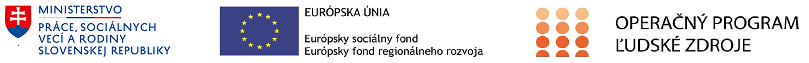 Formulár príkladov dobrej praxe  a)		                                         Názov projektuPodpora rozvoja sociálnej práce v rodinnom prostredí klientov v oblasti sociálnych vecí a rodinyNázov operačného programuĽudské zdrojeKód výzvy a ITMS2014+ kód projektuOP ĽZ NP 2015/4.1.1/01                                                           kód ITMS2014+:   312041A112Názov prioritnej osi, investičnej priority a špecifického cieľa4 Sociálne začlenenie4.1 Aktívne začlenenie, a to aj s cieľom podporovať rovnaké príležitosti a aktívnu účasť a zlepšenie zamestnateľnosti4.1.1 Zvýšenie účasti najviac znevýhodnených a ohrozených osôb v spoločnosti, vrátane na trhu práceMiesto realizácie projektu (mesto/okres/samosprávny kraj) Bratislavský kraj, Trnavský kraj, Trenčiansky kraj, Nitriansky kraj, Banskobystrický kraj, Žilinský kraj, Prešovský kraj, Košický krajČasový rámec realizácie projektu (dátum začatia a dátum ukončenia realizácie projektu:  ddmmrrrr – ddmmrrrr) 01.12.2015 - 31.12.2020 Rozpočet projektu (celkové náklady na projekt a výška  poskytnutého nenávratného finančného príspevku)29 155 044,97 €Kontaktné údaje prijímateľa (názov a sídlo prijímateľa, meno kontaktnej osoby pre projekt,  telefón, fax, e-mail, webová stránka)Ústredie práce, sociálnych vecí a rodiny Špitálska 8, 812 67 Bratislava Slovenská republikaIng. Zora Urbanovská 02/20444848 zora.urbanovska@upsvr.gov.skwww.upsvar.skCiele projektu  (uveďte kľúčové slová)Cieľom projektu je podpora komplexného prístupu v poskytovaní pomoci klientom odboru sociálnych vecí a rodiny prostredníctvom rozvoja sociálnej práce v prirodzenom prostredí klientov jednotlivých oddelení odboru sociálnych vecí a rodiny, konkrétne oddelenia pomoci v hmotnej núdzi, náhradného výživného a štátnych sociálnych dávok, oddelenia peňažných príspevkov na kompenzáciu ťažkého zdravotného postihnutia a posudkovej činnosti a oddelenia sociálnoprávnej ochrany detí a sociálnej kurately s ťažiskom na prepájanie plánovania a realizovania opatrení tak finančného (napr. dávky) ako aj nefinančného charakteru (napr. opatrenia SPODaSK).  Cieľové skupiny (uveďte kľúčové slová) Cieľová skupina:deti mladí ľudia, osobitne mladí ľudia do 29 rokov, ktorí nie sú v evidencii uchádzačov o zamestnanie, ani v zamestnaní, ani zapojení do procesu vzdelávania alebo odbornej prípravy NEETrodiny s deťmi, neúplné rodiny s deťmi, mnohodetné rodinynízkopríjmové domácnostiosoby so zdravotným postihnutímmarginalizované skupiny, vrátane Rómov jednotlivci alebo skupiny ohrozené diskrimináciou, chudobou alebo sociálnym vylúčenímzamestnanci vykonávajúci politiky a opatrenia v oblasti prevencie diskriminácie a /alebo sociálneho začlenenia vo verejnom aj v neverejnom sektoredeti, plnoleté fyzické osoby a rodiny, pre ktoré sa vykonávajú opatrenia sociálnoprávnej ochrany detí a sociálnej kuratelyžiadatelia o azyl, azylanti, fyzické osoby s doplnkovou ochranouUžívatelia:subjekty vykonávajúce činnosti vo verejnom záujmeStručný opis projektu: (max. 50 riadkov)CieleCieľom projektu je podpora komplexného prístupu v poskytovaní pomoci klientom odboru sociálnych vecí a rodiny prostredníctvom rozvoja sociálnej práce v prirodzenom prostredí klientov jednotlivých oddelení odboru sociálnych vecí a rodiny, konkrétne oddelenia pomoci v hmotnej núdzi, náhradného výživného a štátnych sociálnych dávok (ďalej len „HNNVaŠSD“), oddelenia peňažných príspevkov na kompenzáciu ťažkého zdravotného postihnutia a posudkovej činnosti (ďalej len „PPKaPČ“) a oddelenia sociálnoprávnej ochrany detí a sociálnej kurately (ďalej len „SPODaSK“) s ťažiskom na prepájanie plánovania a realizovania opatrení tak finančného (napr. dávky) ako aj nefinančného charakteru (napr. opatrenia SPODaSK).Projekt bude realizovaný na celom území SR, prostredníctvom 1 hlavnej aktivity: „Rozvoj sociálnej práce s klientmi v ich prirodzenom rodinnom prostredí“. Hlavná aktivita bude realizovaná prostredníctvom nasledovných podaktivít:Výkon sociálnej práce s klientmi v ich prirodzenom rodinnom prostredíAktualizácia a implementácia modelu integrovaného prístupu práce s klientmiZvýšenie mobility a technickej vybavenosti výkonu sociálnej práceVzdelávanie terénnych sociálnych pracovníkovSkupinová supervíziaCieľovou skupinou projektu sú osoby v nepriaznivej sociálnej a rodinnej situácii a rodiny s maloletými deťmi, jednak tým, ktorým je už v súčasnosti poskytované sociálne poradenstvo, ako aj pomoc novým klientom odboru sociálnych vecí a rodiny. Ďalej je projekt zameraný na pomoc pre ostatné osoby ohrozené chudobou alebo sociálnym vylúčením, napr. rodiny s deťmi, občania v hmotnej núdzi, občania so zdravotným postihnutím, staršie osoby resp. občania žijúci v marginalizovaných skupinách.Merateľné ukazovatele projektu:počet osôb, ktoré využili nové, inovatívne služby alebo opatrenia na vykonávanie služieb sociálneho začlenenia,počet projektov zameraných na verejné správy alebo sociálne služby na vnútroštátnej, regionálnej a miestnej úrovni,počet vykonávateľov služieb a opatrení na účely sociálneho začleňovania,neaktívni mladí do 29 rokov,neaktívni mladí do 29 rokov, ktorí sú v čase odchodu zapojení do hľadania práce, vzdelávania/odbornej prípravy, získavania kvalifikácie, sú zamestnaní, a to aj samostatne zárobkovo činní   Plánované aktivity (max. 15 riadkov)Hlavné aktivity:Rozvoj sociálnej práce s klientmi v ich prirodzenom rodinnom prostredí Podporné aktivity:Riadenie, informovanosť a publicita projektuPlánované publikácie zamerané na šírenie výsledkov projektu, webové stránky alebo iné plánované aktivityPublicita a informovanosť bude zabezpečená počas celého obdobia trvania realizácie projektu a bude sa riadiť Manuálom pre informovanie a komunikáciu pre prijímateľov v rámci EŠIF (2014-2020) pre Operačný program Ľudské zdroje.